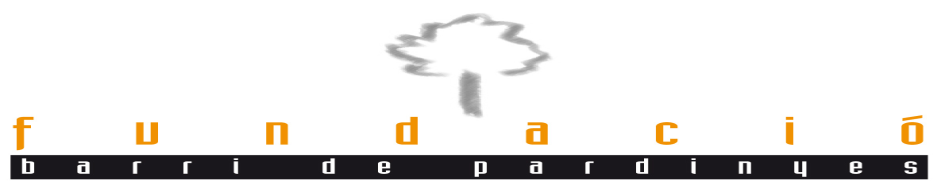 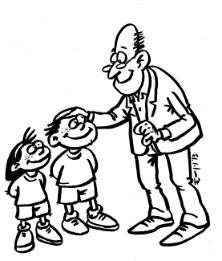 APADRINAMENTS PER A BEQUES ESCOLARSVULL FER UN DONATIU A LA FUNDACIÓ PRIVADA DE PARDINYES      30€	      60€	      100€	    _______€VULL COL·LABORAR PERIÒDICAMENT      10€ 	      20€ 	      30€               _______€          CADA MES               CADA 3 MESOS               CADA 6 MESOS                 CADA 12 MESOSCENTRES BENEFICIARIS DEL DONATIUEB Pardinyes           EB La MitjanaEscola Pardinyes       Escola Riu Segre      Escola La Mitjana INS Josep Lladonosa     INS La MitjanaAssociació Shalom        DADES PERSONALSNOM I COGNOMS* ____________________________________________________________________________CARRER _____________________________________________________________________ NÚM. __________PIS ____  PORTA ____ BLOC ____ ESCALA ____ URBANITZACIÓ ___________________________________POBLACIÓ _______________________________________________________ CODI POSTAL* _____________TELÈFON _____________________      MÒBIL _____________________________________________________DATA DE NAIXEMENT _____ / ______ / ______ DNI*_____________________________________________ CORREU ELECTRÒNIC ________________________________________________________________________*Les dades marcades amb * són necessàries, si voleu desgravar el donatiu en la propera Declaració de Renda.Totes les dades d’aquesta sol·licitud seran tractades de forma confidencial i quedaran incorporades a un fitxer del qual és responsable  de Pardinyes. De conformitat amb  15/1999 de Protecció de Dades de Caràcter Personal, teniu reconeguts els drets d’accés, cancel·lació i rectificació, que podreu exercir mitjançant escrit adreçat al nostre domicili social situat a Sant Pere Claver, 1, 25005 Lleida.FORMA DE PAGAMENT      XEC BANCARInominatiu a favor dela Fundació Privada Barri de Pardinyes, i creuat amb el text           ‘Abonar al compte’ ----------------------------------------------------------------------------------------------------------       TRANSFERÈNCIAal comptede la Fundació Privada Barri de Pardinyes               ES72 2100 2465 020200060944-------------------------------------------------------------------------------------------------------------------------------        DOMICILIACIÓ BANCÀRIA EN AQUEST COMPTE       IBAN:    _________	   _______		 _____	__________________Srs., us agrairé que carregueu al meu compte la quantitat indicadaData i signatura del/de la titular